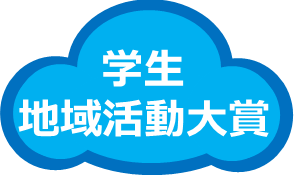 学生地域活動大賞申込書※在籍大学からの問合せに対し、本申込書の情報を提供する場合がございますこと、あらかじめご了承ください。■申込締切平成３０年１０月　２日（火）17時■申込先メール送付（d.n.fukuoka@gmail.com）または郵送（〒810-8620福岡市中央区天神一丁目８－１　福岡市創業・大学連携課内大学ネットワークふくおか事務局宛）グループ名（ふりがな）（ふりがな）提　出　日グループ名平成　　　年　　　月　　　日構成員数　　　人　　　人　　　人代表者氏　名（ふりがな）（ふりがな）代表者氏　名代表者所　属（大学名）（大学名）代表者所　属（学部・学科名）（学部・学科名）代表者所　属（学年）（学年）代表者電話番号（自宅）（自宅）代表者電話番号（携帯）（携帯）代表者E-mail（ＰＣ）（ＰＣ）代表者E-mail（携帯）（携帯）活動分野活動の目的活動の地域活動の概要誰　に活動の概要何　を活動の概要どこで活動の概要どうしているこれまでの活動実績（過去１年間の活動した日付，場所，参加者数（地域の人の参加数も含みます。）を記入してください。ただし，活動の回数が非常に多い場合は，延べ何人，延べ参加者数何人，といったように記入してください。）（過去１年間の活動した日付，場所，参加者数（地域の人の参加数も含みます。）を記入してください。ただし，活動の回数が非常に多い場合は，延べ何人，延べ参加者数何人，といったように記入してください。）（過去１年間の活動した日付，場所，参加者数（地域の人の参加数も含みます。）を記入してください。ただし，活動の回数が非常に多い場合は，延べ何人，延べ参加者数何人，といったように記入してください。）地域貢献としての成果誰　に地域貢献としての成果どのように活動を通して自分たちが成長した点その他のアピールポイント（表彰歴や報道例などがあれば，それも記入してください。）（表彰歴や報道例などがあれば，それも記入してください。）（表彰歴や報道例などがあれば，それも記入してください。）